12 – I’m Going to Go by CarVocabularya helicoptera limousine (limo)a motorcyclea planea sports caran SUV (sports utility vehicle)a traina trucka vanis/am/are going to…flywalkride a/my_______ therebicyclescootermotorcycledrive a/my ______ therecartruckvango _____ / get somewhere _____by car by taxiby limousineby busby subwayby planeby airby seaby boatby trainby railon foottake a/the/my cara/the busa/the trainthe subwaya taxia planeboatSentences - Explaining how (kind of transportation) you will get somewhereWhere are you going to go this weekend?I’m going to go to Incheon.What are you going to do there?I’m going to see my friends.How are you going to get there?I’m going to take a bus.How long are you going to stay?I’m going to stay for two days.Are you going to go by train?Yes, I am. / No, I’m not.Is she going to ride your motorcycle there? Yes, she is. /No, she isn’t.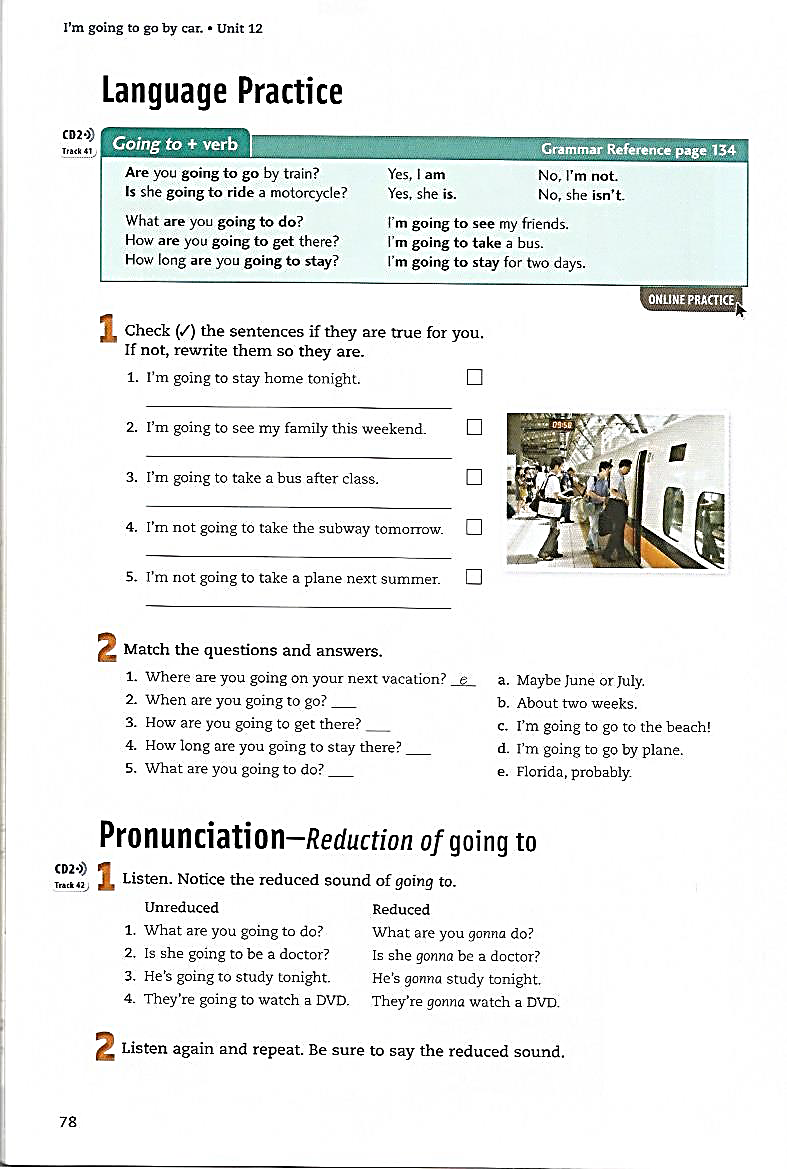 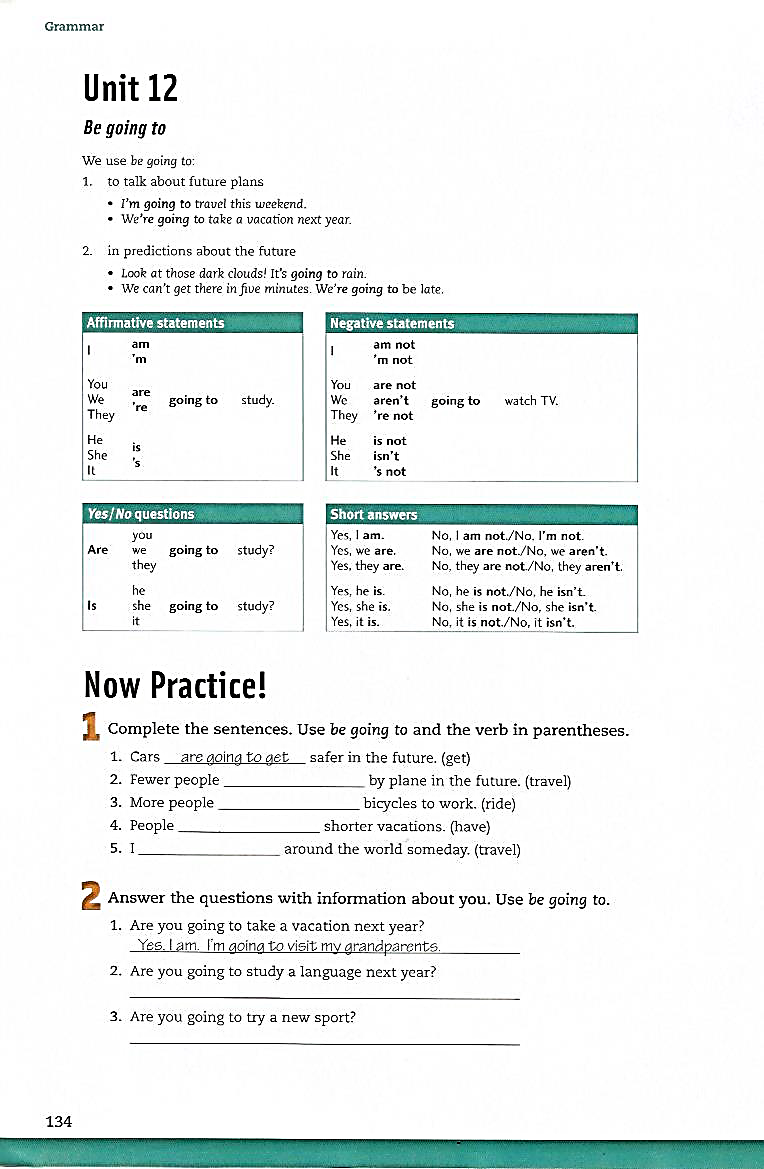 U12 GrammarU12 Speaking - Talking about TransportationCan you ride a motorcycle?How dangerous are motorcycles?How often do you go to Shinchang Station on foot?How often do you take the subway?Are taxis too expensive? Why?Taxi apps are coming? Are they a good idea?Do you have a driver’s license? Do you like driving?Which do you like more, the train or express buses?Have you ever taken a boat somewhere? Where?Have you ever got carsick, seasick or sick on a plane? What happened?Do you think flying is expensive?Do you have a bicycle? How often do you use it?Do you want a sports car or an SUV? WhyWhen you are in a very full subway car, how do you feel?On the subway, do you give your seat to old people or pregnant women? Why?Do you often use public transportation?Do you always wear a seat belt? Why?Do you use a GPS app to see how far you walk? How far?Who is more dangerous, bus or taxi drivers?Is being a driver a good job?What country makes the best cars?Have you ever ridden in a helicopter? Do you want to? Why?English/KoreanTransportationa limousine/limousines	리무진a plane/planes (an airplane)	비행기a car/cars			자동차a train/trains			기차a truck/trucks			트럭a van/vans			밴the subway			지하철a train/ trains			기차a taxi/taxis			택시a boat/boats			보트a bicycle/bicycles (a bike)	자전거an SUV/SUVs (a sports utility vehicle)			SUV (스포츠 유틸리티 차량)a motorcycle/motorcycles  (a bike/a motorbikes)		오토바이a helicopter/helicopters	 (a chopper)			헬리콥터a sports car/sports cars					스포츠카Actionsto get somewhere (to arrive) 		도착하다to take (to ride)			타다to drive				운전하다to drive a car		차를 운전하다to drive a truck	트럭을 운전하다to drive a van		밴을 운전하다to go by boat		보트로 이동하다to go by car		자동차로 이동하다to go by plane		비행기로 이동하다to go by subway	지하철로 이동하다to go by taxi		택시로 이동하다to go by train		기차로 이동하다to go on foot		도보로 이동하다to ride a bicycle	자전거를 타다to ride a motorcycle	오토바이를 타다to take a bus		버스를 타다to take a taxi		택시를 타다to take a train		기차를 타다to take the subway	지하철을 타다to take my car		내 차를 가지고 가다to get there by car	자동차로 거기에 도착하다to get there on foot	걸어서 거기에 도착하다SentencesAre you going to go by train?	기차로 갈 겁니까?	Yes, I am.예, 그렇습니다. No, I’m not.아니오, 그렇지 않습니다.Is she going to ride a motorcycle?	그녀는 오토바이를 탈 겁니까?	Yes, she is.예, 그렇습니다 No, she isn’t.아니오, 그렇지 않습니다. What are you going to do?	당신은 무엇을 할 예정입니까? (뭐 할거예요?)I’m going to see my friends.	저는 제 친구를 볼 예정입니다. (친구 만날거예요.)How are you going to get there?	어떻게 그 곳에 갈 건가요?I’m going to take a bus.	버스를 탈거예요.How long are you going to stay?	얼마나 오래 거기에 머무를 예정입니까? (얼마나 있을거예요?)I’m going to stay for two days.	저는 이틀 정도 머무를 예정입니다. (이틀 있으려구요.)Areyougoing to goby train?Be-vsomebodygoing + to + goby/on something.Yes,Iam.am.Yes,somebodybe-v.be-v.No,I’m not.I’m not.I’m not.No,somebody + be-v + not.somebody + be-v + not.somebody + be-v + not.Isshegoing to ridea motorcycle?Be-vsomebodygoing+ to + verbsomething?Yes,sheis.is.Yes,somebodybe-v.be-v.No,she isn’t. (she’s not)she isn’t. (she’s not)she isn’t. (she’s not)No,somebody + be-v + not.somebody + be-v + not.somebody + be-v + not.Whatareareyouyougoing to do?Whatbe-vbe-vsomebodysomebodygoing + to + verb?I’mI’mgoing to see mygoing to see myfriends.friends.Somebody + be-vSomebody + be-vgoing + to + verbgoing + to + verbsomebody/something.somebody/something.Howareyougoing to getgoing to getthere?Howbe-vsomebodygoing + to + getgoing + to + getsomewhere?I’mI’mgoing to takegoing to takea bus.a bus.Somebody + be-vSomebody + be-vgoing + to + takegoing + to + takea/my something.a/my something.How longareareyougoing to stay?How + longbe-vbe-vsomebodygoing + to + verbI’mI’mgoing to staygoing to stayfor two days.Somebody + be-vSomebody + be-vgoing + to + verbgoing + to + verbfor + number + hours/days/years.